         Aumônerie de l’Enseignement Public de Courbevoie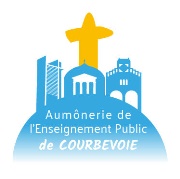 Dossier d’inscription année 2021 – 2022Mentions CNIL:Dans le cadre de votre participation aux activités de la Paroisse ou du Diocèse, vous nous confiez certaines données personnelles, afin de pouvoir vous identifier ou vous contacter. La fourniture de ces données vaut accord explicite de votre part pour que nous les conservions à cet usage le temps nécessaire.Sauf demande de votre part, vous nous autorisez également à utiliser ces données pour vous adresser périodiquement des informations générales sur la vie de la Paroisse ou du Diocèse. Nous nous engageons à ne pas transmettre ces données à des tiers sans votre accord. Conformément à la loi « informatique et libertés » et dans cadre du Règlement Général pour la protection des Données, vous bénéficiez d’un droit d’accès, de rectification et de suppression des informations qui vous concernent. Si vous souhaitez exercer ce droit ou obtenir communication des informations vous concernant que nous conservons, vous pouvez vous adresser à [Nom de l’aumônerie…].Date :	…………                     Signature :Pour compléter le dossier d’inscription :Remplir et signer les différentes rubriques du présent document.Joindre les documents suivants :Certificat de baptême (pour une première inscription) si le jeune est baptisé.Attestation d’assurance « responsabilité civile »Fiche sanitaire 2021-22 + photocopie des pages « vaccinations » du carnet de santé Le cas échéant, copie de la décision de justice (pour les couples séparés ou divorcés, si autorité parentale non partagée). 